О проведении пятидневных учебных сборов  по основам военной службы с обучающимися 10-х классов  общеобразовательных      организаций муниципального     района     «Печора»Во исполнение ст. 13 Федерального  закона от 28.03.1998 № 53-ФЗ «О воинской обязанности и военной службе» и совместного приказа Министерства Обороны Российской Федерации и Министерства образования и науки Российской Федерации №96/134 от 24 февраля 2010г. «Об утверждении инструкции об организации обучения граждан Российской Федерации начальным знаниям в области обороны и их подготовки по основам военной службы в образовательных учреждениях среднего (полного) общего образования, образовательных учреждениях начального профессионального и среднего профессионального образования и учебных пунктах», в целях привлечения обучающихся к начальным знаниям в области обороны и  подготовки их  к основам военной службы:1. Подготовить и провести  пятидневные  учебные  сборы  по  основам  военной   службы с  обучающимися 10–х классов образовательных организаций муниципального района «Печора» 26, 27, 28, 30, 31 мая 2016г.2. Начальнику Управления образования муниципального района  «Печора» С.В. Зорькиной организовать и провести  пятидневные учебные сборы с обучающимися 10-х классов: девушки  на базе МОУ «СОШ № 4»,  юноши – на базе войсковой части № 96876.3. Командиру войсковой части № 96876 М.Г.Самсонову  (по согласованию) обеспечить проведение стрельб из боевого оружия на полигоне  войсковой   части № 96876 с обеспечением мер безопасности во время стрельб.4. Главному врачу ГБУЗ  РК «Печорская центральная районная больница»   Н.Л. Чупровой (по согласованию) организовать медицинское обслуживание участников сборов 26, 27, 28, 30, 31 мая 2016г. в МОУ «СОШ №4»,  на полигоне войсковой части № 96876 во время проведения практических стрельб.5. Настоящее распоряжение разместить на официальном сайте МР «Печора».АДМИНИСТРАЦИЯ МУНИЦИПАЛЬНОГО РАЙОНА «ПЕЧОРА»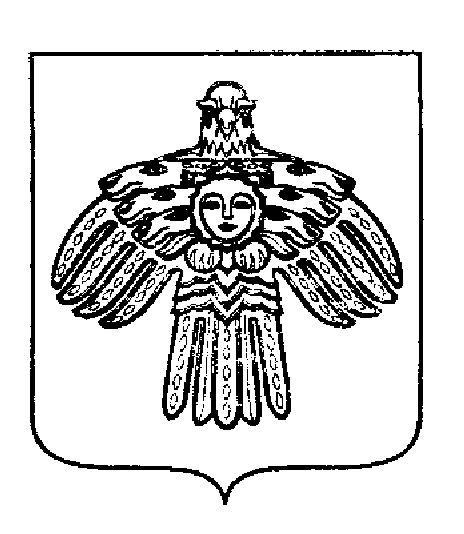 «ПЕЧОРА»  МУНИЦИПАЛЬНÖЙ  РАЙОНСААДМИНИСТРАЦИЯ РАСПОРЯЖЕНИЕТШÖКТÖМРАСПОРЯЖЕНИЕТШÖКТÖМРАСПОРЯЖЕНИЕТШÖКТÖМ«  10  »   мая     .г. Печора,  Республика Коми           № 489-р  Глава администрации                                             А. М. Соснора